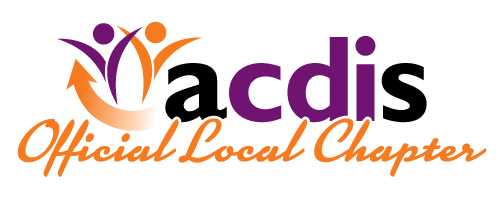 Central Pennsylvania Chapter MeetingCo-leads: Ashley Vahey (avahey@pennstatehealth.psu.edu) & Courtney Spangler (cspangler@gbmc.org) Friday, November 12, 202109:45-13:00Hosted by:	Lebanon VA Medical CenterRegister here:	https://pshealth.zoom.us/webinar/register/WN_OP4-OJ4fSQ-dqpZ4ZrRl2gRegister by:	Friday, November 5, 202109:30	Sign in & Chat Room Networking09:45: 	Welcoming remarks from Lebanon VA Hospital10:00	Ethics in Clinical Documentation Integrity	Dawn Valdez RN, LCN, CDIP, CCS	Objectives: Participants will be able toIncorporate how the ACIDS Code of Ethics, Guidelines for Compliant Query Practices, and the evolution of the medial record all play a part in helping CDI professionals practice their skillset effectivelyExplain who the Ethical Principles for CDIS apply to and how these ethical principles can be applied in the work settingIdentify 3 scenarios that violate the ethical principles of CDI11:00 	Capturing HCCs Across the Continuum of Care	Phil Goyeau	Objectives: Participants will be able to:Define HCCs, how they apply to population-based Risk Adjustment, as well as how providers can leverage CDI Programs across the continuum of care to capture and accurately code for HCCsReview methodology that is used to calculate a patient’s disease burden and the financial implications of missing HCCsUnderstand pitfalls around code resequencing for HCCs and the broader implications of publicly reported dataLearn strategies on developing an HCC Management plan and some of the available technology to really move their program to the next level12:00	Chapter meeting & Chat Room networking12:10	ACDIS ’21 Stepping Forward Conference Roundtable Discussion	Cathy Testerman CCS, CCDS, CRC, EMS	Courtney Spangler BSN, RN, CCDS, CCSKaren Armetta RN, CCS, CCDSObjectives: Participants will be able to:Identify the various information that is available to the attendee of the ACDIS National Conference eventRepeat what the speaker found to be of importance/information to bring back to their team for knowledge expansionRecognize what prompted the speaker to apply to present at the ACDIS National Conference13:00	Meeting adjournedAbout our Presenters:Cathy Testerman CCS, CCDS, CRC, EMS, AHIMA Approved ICD-10-CM/PCS TrainerCathy has spent the past 40 years in the Health Information Management field, 38 of those spent in Coding and CDI. She is currently the Coding/CDI Manager at Greater Baltimore Medical Center. Cathy also works part time for AMN Healthcare performing inpatient coding audits. In her spare time, Cathy volunteers as an emergency medical technician for Southern York County EMS. She also is the mayor of Fawn Grove Borough, PA where she lives.Courtney Spangler BSN, RN, CCDS, CCSSpangler began her healthcare career in 2005 as a nursing assistant after graduating from Penn State University with a bachelor’s degree in biology. She earned her associate degree in nursing from Harrisburg Area Community College and has years of critical care experience. She transitioned to CDI in 2014 and earned her bachelor’s degree from the University of Wyoming. Since 2019, Spangler has served as a co-leader for the Central Pennsylvania ACDIS Chapter. She currently works at GBMC as the CDI educator and was recently accepted to the 2022 ACDIS Events Committee. Dawn Valdez RN, LNC, CDIP, CCSDawn Valdez, RN, LNC, CDIP, CCDS, is a clinical documentation integrity (CDI) education specialist for HCPro, a Simplify Compliance brand, in Middleton, Massachusetts. Dawn serves as a full-time instructor for the CDI Boot Camps and a subject matter expert for ACDIS. She has more than 25 years’ experience in the healthcare industry including ICU nursing, legal nurse consulting, and was a nurse manager for a large third-party administrator for which she initiated a nurse audit program. Dawn has also given numerous lectures on healthcare related topics over the last two decades. Prior to joining ACDIS and HCPro, she was a clinical educator and manager of CDI for a large hospital system, where she conducted training, managed CDI staff, performed staff audits, and provided educational classes to both coding and CDI professionals.Dawn has presented at the national ACDIS conference as well as a number of ACDIS state chapters.   She is a frequent guest on the ACDIS CDI Podcast and has had several articles published by ACDIS/CDI Strategies. Phil GoyeauPhil Goyeau is a Healthcare Solutions Executive with 3M Health Information Systems and an end-to end revenue cycle product industry expert. With more than 20 years of experience in healthcare quality and hospital operations, he brings a deep knowledge of revenue cycle solutions that enhance coding and reimbursement, maximize revenue, and improve quality outcomes. His subject matter expertise includes artificial intelligence and emerging technology around CAPD, CDI, IP/OP/Professional coding, risk adjustment and HCCs, patient safety and hospital quality.Karen Armetta RN, CCS, CCDSKaren graduated from the Maryland General Hospital School of Nursing in 1984. She worked at John Hopkins for 31 years where she gained experience in infant medical/surgical, Open Heart Operating Room, and was an original member of the JHH and JHH Bayview campus CDI program. Karen has worked for the LPG Company where she was a CDI Contractor with the DC and Maryland Veteran Affairs Medical Centers. She earned her CCDS certification in 2018. In 2019, Karen joined Greater Baltimore Medical Center as a Clinical Validation Specialist and earned her CCS certification. Additional ACDIS Information:Please sign up for the local chapter roster to receive information on upcoming chapter events. When choosing the local chapter, select “Pennsylvania: Central Pennsylvania”. Once completed, you will receive a code for a discounted ACDIS membership!Not an ACDIS Member? Check out all the benefits from the resource library to forum discussions hereACDIS Scholarship Program-submit your application through Tuesday, November 30th at 11:50pm. Scholarship recipients receive: One-year ACDIS membership, enrollment in the ACDIS CDI Apprenticeship program, registration to an online CDI Boot Camp of the recipient’s choice, and registration to the ACDIS national conference (May 2022)  Find out more November/December 2021 CDI Journal is available to read insert linkACDIS ’21 Stepping Forward Next Steps: ACDIS Encore! November 17-19, 2021If you are registered to attend the annual conference, you have a complementary seat at this virtual event! More information to come.ACDIS Quarterly Conference Call November 19, 2021 Interested in becoming CCDS certified? Check out information through ACDIS here Interested in becoming CCDS-O certified? Check out information through ACDIS hereLearn more about the ACDIS Apprenticeship hereObtaining today’s CCDS CEUs:At the conclusion of this meeting, Courtney Spangler will email you a surveyYou have until Friday, November 26, 2021 to complete the surveyOnce the survey is completed, you will be emailed the CCDS CEU certificate If you do not receive your certificate by Friday, December 10, 2021, please reach out to a Courtney for assistanceThe Central PA Chapter welcomes CDI professionals of any neighboring geographic region. ACDIS Association Editorial Director Melissa Varnavas is working with past Philadelphia/South Jersey leaders to identify new volunteers in that area. To volunteer, contact her at mvarnavas@acdis.org